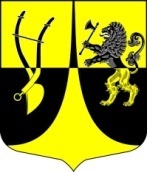 Администрация      муниципального образования« Пустомержское сельское поселение» Кингисеппского муниципального районаЛенинградской областиП О С Т А Н О В Л Е Н И Еот 24.09.2020 года  № 168О внесении изменений в Реестр муниципальных услуг МО «Пустомержское сельское поселение»     В соответствии с Порядком формирования и ведения реестра муниципальных услуг (функций) МО «Пустомержское сельское поселение», утвержденным постановлением администрации МО «Пустомержское сельское поселение» от  12.05. 2011 года № 46, руководствуясь Уставом МО «Пустомержское сельское поселение», ПОСТАНОВЛЯЕТ: 1. Утвердить изменения, которые вносятся в Реестр муниципальных услуг МО «Пустомержское сельское поселение», утвержденный постановлением администрации МО «Пустомержское сельское поселение»  от 08.02.2013 года № 12 «Об утверждении  реестра муниципальных услуг, предоставляемых (исполняемых)  муниципальными учреждениями  и администрацией МО Пустомержского  сельского поселения,  изложив его в новой редакции, согласно приложению. 2. Опубликовать настоящее постановление на официальном сайте МО «Пустомержское сельское поселение» в сети Интернет. 3. Контроль за исполнением настоящего постановления оставляю за собой.Глава администрации МО «Пустомержское сельское поселение»                      Д.А. БобрецовИсп.Иванова Ю.А. (81375) 64435УТВЕРЖДЕН                                                                                                                                                                                                                                                                                                                  постановлением администрации                                                                                          МО «Пустомержское сельское поселение»от 24.09.2020 года  № 168Реестрмуниципальных услуг, предоставляемых администрацией и муниципальными учреждениями Пустомержского  сельского поселения	                                                                         №п/пНаименованиемун. услугиидентификатор услуги Орган, ответственный за организацию предоставле-ния мун. услуги (контактная информация)Сведения о возмездности(безвозмезд-ности)услугиНормативные правовые акты, регламентирую-щие предоставление мун. услугиКатегория заяавителеймун. услугиСрок предостав-ления мун. услугиНаличие муници-пального заданияВозможностьпредостав-ления услуги вэлектронномвидеНеобходимыедокументы и выдающие их организации, участвующие в предоставлении мун.услугиРезультатпредоставления услуги1«Заключение договоров социального найма жилого помещения муниципального жилищного фонда в новой редакции(Пост. № 112 от 22.06.2020г.)4740100010000315496администрация  поселенияспециалист 1 категориител.64-432безвозмездноГражданский Кодекс РФ; Жилищный Кодекс РФ;физические и юридические лица20 рабочих дней  с даты поступления заявлениянетнетпакет необходимых документов- Заключение договора социального найма на жилого помещения муниципального жилищного фонда; - отказ в  заключении договора социального найма на жилого помещения муниципального жилищного фонда;2Оформление согласия на передачу в поднаем жилого помещения, предоставленного по договору социального найма(Пост. № 90 от 30.03.2016г.;Вн.из. : №145 от 20.05.2016Пост № 151 от 03.06.2016Пост № 470 от 26.11.2018)4740100010000942523администрация  поселения специалист 1 категории  тел.64-432безвозмездноФЗ от 06.10.2003 года № 131-ФЗ «Об общих принципах организации местного самоуправления в РФ»физические лица и их уполномоченные представители 30 днейнетдаЗаявление,  пакет необходимых документовСогласие на передачу в поднаем жилого помещения, предоставленного по договору социального найма3«Прием в эксплуатацию после перевода жилого помещения в нежилое помещение или нежилого помещения в жилое помещение» в новой редакции(Пост. № 126 от 06.07.202020г.)4740100010000865756администрация  поселенияспециалист 1 категориител.64-432безвозмездноКонституция РФ, Жилищный Кодекс РФ;ФЗ от 06.10.2003 года № 131-ФЗ «Об общих принципах организации местного самоуправления в РФ»ФЗ от 02.05.2006 г. № 59-ФЗ «О порядке рассмотрения обращений граждан РФ»ФЗ от 27.07.2010 года  № 210-ФЗ « Об организации предоставления государственных и муниципальных услуг»;  ФЗ от06.04.2011г. № 63-ФЗ «Об электронной подписи»; физические и юридические лица19 рабочих  дней с момента регистрации заявлениянетдаЗаявление, пакет необходимых документовВыдача (отказ в выдаче) акта приемочной комиссии о завершении переустройства и (или) перепланировки, и (или) иных работ при переводе жилого помещения в нежилое помещение или нежилого помещения в жилое помещение4«Прием в эксплуатацию после переустройства и (или) перепланировки помещения в многоквартирном доме» в новой редакции(Пост. № 118 от 25.06.2020г.)4740100010000916147администрация  поселенияспециалист 1 категориител. 64-432безвозмездноКонституция РФ, Жилищный Кодекс РФ;ФЗ от 06.10.2003 года № 131-ФЗ «Об общих принципах организации местного самоуправления в РФ»ФЗ от 02.05.2006 г. № 59-ФЗ «О порядке рассмотрения обращений граждан РФ»ФЗ от 27.07.2010 года  № 210-ФЗ « Об организации предоставления государственных и муниципальных услуг»;  ФЗ от06.04.2011г. № 63-ФЗ «Об электронной подписи»; физические и юридические лица19 рабочих  дней с даты регистрации заявлениянетдаЗаявление, пакет необходимых документовНаправление акта комиссии о завершении (отказе в подтверждении завершения) переустройства и (или) перепланировки помещения в многоквартирном доме.5«Принятие граждан на учет в качестве нуждающихся в жилых помещениях, предоставляемых по договорам социального найма» в новой редакции(Пост. № 117 от 25.06.2020г.)4740100010000917374администрация  поселенияспециалист 1 категории тел. 64-432безвозмездноКонституция РФ, Жилищный Кодекс РФ;ФЗ от 06.10.2003 года № 131-ФЗ «Об общих принципах организации местного самоуправления в РФ»ФЗ от 02.05.2006 г. № 59-ФЗ «О порядке рассмотрения обращений граждан РФ»ФЗ от 27.07.2010 года  № 210-ФЗ « Об организации предоставления государственных и муниципальных услуг»;  ФЗ от06.04.2011г. № 63-ФЗ «Об электронной подписи»;физические и юридические лица20 рабочих дней с дрегистрации обращениянетдаЗаявление, пакет необходимых документовВыдача правового акта администрации МО «Пустомержское сельское поселение» :- о принятии на учет в качестве нуждающихся в жилых помещениях, предоставляемых по договорам социального найма ;- об отказе в принятии на учет в качестве нуждающихся  в жилых помещениях, предоставляемых по договорам социального найма ;6«Прием заявлений и выдача документов о согласовании переустройства и (или) перепланировки жилого помещения в многоквартирном доме» в новой редакции(Пост. № 125 от 06.07.2020г.)4740100010000915772администрация  поселенияспециалист 1 категории тел. 64-432безвозмездноКонституция РФ, Жилищный Кодекс РФ;ФЗ от 06.10.2003 года № 131-ФЗ «Об общих принципах организации местного самоуправления в РФ»ФЗ от 02.05.2006 г. № 59-ФЗ «О порядке рассмотрения обращений граждан РФ»ФЗ от 27.07.2010 года  № 210-ФЗ « Об организации предоставления государственных и муниципальных услуг»;  физические и юридические лица19 рабочих дней  с момента регистрации заявлениянетдаЗаявление, пакет необходимых документовнаправление решения о согласовании переустройства и (или) перепланировки помещения в многоквартирном доме или уведомления об отказе в согласовании переустройства и (или) перепланировки помещения в многоквартирном доме7Присвоение (изменение)  адресов объектам недвижимости(Пост. № 8 от 20.01.2015г.вн. из.№ 383 от 10.09.2018Пост. № 515 от 26.12.2018Пост. № 297 от 20.06.2018Пост. № 49 от 08.04.2020)4740100010000745730администрация  поселения ведущий специалист тел. 64-432безвозмездноКонституция РФ, Земельный Кодекс РФ; Гражданским кодексом РФ;ФЗ от 06.10.2003 года № 131-ФЗ «Об общих принципах организации местного самоуправления в РФ»ФЗ от 02.05.2006 г. № 59-ФЗ «О порядке рассмотрения обращений граждан РФ»ФЗ от 27.07.2010 года  № 210-ФЗ « Об организации предоставления государственных и муниципальных услуг»;  ФЗ от06.04.2011г. № 63-ФЗ «Об электронной подписи»;физические и юридические лица6 рабочих дней  с момента регистрации обращениянетдаустное заявлениеВыдача заявителю постановления о присвоении (изменении) адреса объекту недвижимости или адресной справки, как сведений из Информационной системы обеспечения градостроительной деятельности,  либо отказ в присвоении (изменении) адреса объекту недвижимости.8Выдача справок об отказе от преимущественного права покупки доли в праве общей долевой собственности на жилые помещения (Пост. № 94 от 30.03.2016г.;вн. изм.№ 300 от 20.06.2018Пост. № 176 от 11.07.2016Пост. № 455 от 23.11.2018 )4740100010000918085администрация  поселенияспециалист 1 категории тел.64-432безвозмездноКонституция РФ, Жилищный Кодекс РФ; Гражданским кодексом РФ;ФЗ от 06.10.2003 года № 131-ФЗ «Об общих принципах организации местного самоуправления в РФ»ФЗ от 02.05.2006 г. № 59-ФЗ «О порядке рассмотрения обращений граждан РФ»ФЗ от 27.07.2010 года  № 210-ФЗ « Об организации предоставления государственных и муниципальных услуг»;  ФЗ от 06.04.2011г. № 63-ФЗ «Об электронной подписи»;физические лица30 дней  с момента регистрации обращениянетдаЗаявление, пакет необходимых документовСправка об отказе от преимущественного права покупки доли в праве общей долевой собственности на жилые помещения или письма, содержащего мотивированный отказ.9Выдача документов (выписок из похозяйственных и домовых книг, справок и иных документов администрацией МО «Пустомержское сельское поселение» (Пост. № 47 от 20.02.2016г.;вн. изм. Пост.№ 457 от 23.11.2018Пост. № 210 от 05.09.2017 )4740100010000841487администрация  поселенияспециалист 1 категории тел.64-432безвозмездноКонституция РФ, Жилищный Кодекс РФ; Гражданским кодексом РФ; ФЗ от 06.10.2003 года № 131-ФЗ «Об общих принципах организации местного самоуправления в РФ»ФЗ от 02.05.2006 г. № 59-ФЗ «О порядке рассмотрения обращений граждан РФ»ФЗ от 27.07.2010 года  № 210-ФЗ «Об организации предоставления государственных и муниципальных услуг»;  физические и юридические лица30 дней  с момента регистрации обращениянетнетЗаявление, пакет необходимых документовВыдача документов (выписок из похозяйственных и домовых книг, справок и иных документов), либо мотивированный отказ в предоставлении муниципальной услуги 10Выдача разрешений на захоронение (перезахоронение) и подзахоронение на гражданских кладбищах муниципального образования(Пост. № 124 от 06.07.2020г.)4740100010000838197администрация  поселенияведущий специалист  тел.64-432безвозмездноКонституция РФ, Гражданским кодексом РФ; ФЗ от 06.10.2003 года № 131-ФЗ «Об общих принципах организации местного самоуправления в РФ» ФЗ от 02.05.2006 г. № 59-ФЗ «О порядке рассмотрения обращений граждан РФ» ФЗ от 27.07.2010 года  № 210-ФЗ «Об организации предоставления государственных и муниципальных услуг»;  физические лицаВ день обращениянетнетЗаявление, пакет необходимых документов-Выдача разрешения на захоронение умершего в могилу (на помещение урны с прахом в могилу);- Выдача разрешения на захоронение умершего в родственное место захоронения, на участке в пределах ограды родственного места захоронения;- выдача разрешения на перезахоронение останков умершего (ей) в могилу;-отказ в предоставлении муниципальной услуги;11Предоставление сведений об объектах учета, содержащихся в реестре муниципального имущества(Пост. № 49 от 20.02.2016г.;Вн.изм. : Пост. № 303 от 20.06.2018Пост. № 159 от 09.06.2016)4740100010000693032администрация  поселенияспециалист 1 категории тел.64-294безвозмездноКонституция РФ, ФЗ от 02.05.2006 г. № 59-ФЗ «О порядке рассмотрения обращений граждан РФ» ФЗ от 27.07.2010 года  № 210-ФЗ «Об организации предоставления государственных и муниципальных услуг»;   ФЗ от 06.04.2011г. № 63-ФЗ «Об электронной подписи»; ФЗ от 27.07.2006г. № 152-ФЗ «О персональных данных»;физические и юридические лица3 календарных днянетдаЗаявление, пакет необходимых документовВыдача выписки из реестра муниципального имущества МО «Пустомержское сельское поселение», либо мотивированный отказ в предоставлении муниципальной услуги12Оформление согласия (отказа) на обмен жилыми помещениями, предоставленными по договорам социального найма (Пост. № 36 от 06.03.2020г.)4740100010000844640администрация  поселенияспециалист 1 категории тел.64-432безвозмездноКонституция РФ, Жилищный Кодекс РФ; ФЗ от 06.04.2011г. № 63-ФЗ «Об электронной подписи»; ФЗ от 02.05.2006 г. № 59-ФЗ «О порядке рассмотрения обращений граждан РФ» ФЗ от 27.07.2006г. № 152-ФЗ «О персональных данных»;физические лица30 дней  с момента регистрации обращениянетдаЗаявление, пакет необходимых документовПостановление главы администрации МО «Пустомержское сельское поселение» о даче согласия на обмен жилыми помещениями, предоставленными по договорам социального найма;Постановление главы администрации МО «Пустомержское сельское поселение» 13Установление сервитута в отношении земельного участка, находящегося в собственности МО «Пустомержское сельское поселение»(пост. № 95 от 30.03.2016г.Вн.изм. : Пост. № 479 от 27.01.2018Пост. № 308 от 20.06.2018Пост. № 114 от 27.06.2019)4740100010000943319администрация  поселенияспециалист 1 категории тел.64-432безвозмездноКонституция РФ, Земельный Кодекс РФ; Гражданским кодексом РФ;ФЗ от 06.10.2003 года № 131-ФЗ «Об общих принципах организации местного самоуправления в РФ»ФЗ от 02.05.2006 г. № 59-ФЗ «О порядке рассмотрения обращений граждан РФ»физические и юридические лица30 календарных днейнетдаЗаявление, пакет необходимых документовРезультатом предоставления муниципальной услуги является установление сервитута в отношении земельного участка либо постановление администрации об отказе в установлении сервитута14Признание помещения жилым помещением, жилого помещения непригодным для проживания, многоквартирного дома аварийным и подлежащим сносу или реконструкции, в том числе, в случае проведения обследования помещений на основании свободного перечня объектов (жилых помещений), находящихся в границах зоны чрезвычайной ситуации),   садового дома жилым  домом и жилого дома садовым домом на территории муниципального образования «Пустомержское сельское поселение» Кингисеппского муниципального района Ленинградской области(Пост. № 133 от 15.07.2020г.; внесение изменений № 164 от 07.09.2020г.)4740100010000746803администрация  поселенияспециалист 1 кат тел.64-342безвозмездноКонституция РФ, Жилищный Кодекс РФ; ФЗ от 06.04.2011г. № 63-ФЗ «Об электронной подписи»; ФЗ от 02.05.2006г. №59-ФЗ«О порядке рассмотрения обращений граждан РФ» ФЗ от 27.07.2006г. № 152-ФЗ «О персональных данных»;физические и юридические лица20 календарных днейнетдаЗаявление, пакет необходимых документов- в отношении помещения, многоквартирного дома: принятие решения о признании помещения жилым помещением, жилого помещения непригодным для проживания, многоквартирного дома аварийным и подлежащим сносу или реконструкции, или решения об отказе в признании помещения жилым помещением, жилого помещения непригодным для проживания, многоквартирного дома аварийным и подлежащим сносу или реконструкции , в том числе, в случае проведения обследования помещений на основании свободного перечня объектов (жилых помещений), находящихся в границах зоны чрезвычайной ситуации),   садового дома жилым  домом и жилого дома садовым домом на территории муниципального образования «Пустомержское сельское поселение» Кингисеппского муниципального района Ленинградской области- в отношении садового или жилого дома: о признании садового дома жилым домом и жилого дома садовым домом или об отказе в признании садового дома жилым домом и жилого дома садовым домом15Принятие документов, а также выдача решений о переводе или об отказе, а также выдача решений о  переводе жилого помещения в нежилое или нежилого помещения в жилое помещение(Пост. № 88 от 27.05.2020г.)4740100010000915386администрация  поселенияспециалист 1 кат тел.64-342безвозмездноКонституция РФ, Жилищный Кодекс РФ; ФЗ от 06.04.2011г. № 63-ФЗ «Об электронной подписи»; ФЗ от 02.05.2006 г. № 59-ФЗ «О порядке рассмотрения обращений граждан РФ» ФЗ от 27.07.2006г. № 152-ФЗ «О персональных данных»;физические и юридические лица20 рабочих  дней с даты поступления (регистрации) заявлениянетдаЗаявление, пакет необходимых документовнаправление уведомления о переводе (отказе в переводе) жилого (нежилого) помещения в нежилое (жилое) помещение16Выдача специального разрешения на движение транспортных средств органом местного самоуправления поселения, в случае, если маршрут, часть маршрута тяжеловесного и (или) крупногабаритного транспортного средства проходят по автомобильным дорогам местного значения поселения, при условии, что маршрут указанного транспортного средства проходит в границах этого поселения и маршрут, часть маршрута не проходят по автомобильным дорогам федерального, регионального или межмуниципального, местного значения муниципального района (пост. № 79 от 23.03.2016г.;Вн.из. пост. № 183 от 14.07.2016г.;           № 312 от 20.06.2018г.;          № 456 от 23.11.2018г.;4740100010000921019администрация  поселенияведущий специалист  тел.64-4321600,00ФЗ от 08.11.2007г.  № 257-ФЗ «Об автомобильных дорогах и о дорожной деятельности в Российской Федерации и о внесении изменений в отдельные законодательные акты Российской Федерации»; Федеральный закон от 07.02.2011 г. № 3-ФЗ «О полиции»;Федеральный закон от 31.07.1998 № 146-ФЗ «Налоговый кодекс Российской Федерации (часть первая)»; Федеральный закон от 27.07.2010 № 210-ФЗ «Об организации предоставления государственных и муниципальных услуг» ("Собрание законодательства РФ"; Федеральный закон от 06.10.2003 № 131-ФЗ «Об общих принципах организации местного самоуправления в Российской Федерации»; Федеральный закон от 27.07.2006 № 152-ФЗ «О персональных данных»физические и юридические лицаот 10 до 30 днейнетдаЗаявление, пакет необходимых документовРезультатом предоставления муниципальной услуги является:принятие решения о выдаче специального разрешения на движение по автомобильным дорогам транспортного средства, осуществляющего перевозку тяжеловесного и (или) крупногабаритного груза (далее – разрешения) по форме согласно приложению № 5 к настоящему регламенту; 17Предоставление сведений об объектах имущества, включенных в перечень муниципального имущества, предназначенного для предоставления во владение и (или) в пользование субъектов малого и среднего предпринимательства и организациям, образующим инфраструктуру поддержки субъектов малого и среднего предпринимательства (Пост. № 76 от 19.05.2017Вн.изм. : Пост. № 462 от 23.11.18Пост. № 314 от 20.06.18 )4740100010001068962администрация  поселенияведущий специалист  тел.64-432безвозмездноКонституция Российской Федерации от 12.12.1993 г. ; ФЗ от 27 июля 2006 г. N 152-ФЗ «О персональных данных» ; ФЗ от 06.04.2011 г. N 63-ФЗ «Об электронной подписи»; ФЗ от 02.05.2006 года N 59-ФЗ «О порядке рассмотрения обращений граждан Российской Федерации»; ФЗ от 09.02.2009 года N 8-ФЗ «Об обеспечении доступа к информации о деятельности государственных органов и органов местного самоуправления» ; ФЗ от 27.07.2010 № 210-ФЗ «Об организации предоставления государственных и муниципальных услуг» ;ФЗ от 27.07.2006 № 152-ФЗ «О персональных данных»; ФЗ от 06.04.2011 г. N 63-ФЗ «Об электронной подписи»; Постановлением Правительства Российской Федерации от 16.05.2011 № 373 «О разработке и утверждении административных регламентов исполнения государственных функций и административных регламентов предоставления государственных услуг» ; физические и юридические лица, индивидуальные предприниматели5 календарных днейнетдаЗаявление, пакет необходимых документоввыдача или направление заявителю сведений об объектах имущества, включенных в перечень муниципального имущества МО «Пустомержское сельское поселение»18Предоставление во владение и (или) в пользование объектов имущества, включенных в перечень муниципального имущества, предназначенного для предоставления во владение и (или пользование) субъектам малого и среднего предпринимательства и организациям, образующим инфраструктуру поддержки субъектов малого и среднего предпринимательства(Пост. № 77 от 19.05.2017Вн.изм. : Пост. № 461 от 23.11.18Пост. № 315 от 20.06.2018)4740100010001068976администрация  поселенияспециалист 1 кат тел.64-294безвозмездноКонституция РФ от 12.12.1993;Гражданский кодекс Российской Федерации (часть первая)» от 30.11.1994 N 51-ФЗ;Гражданский кодекс Российской Федерации (часть вторая)» от 26.01.1996 N 14-ФЗ;ФЗ от 27.07.2010 N 210-ФЗ «Об организации предоставления государственных и муниципальных услуг»;ФЗ от 26.07.2006 N 135-ФЗ «О защите конкуренции»;ФЗ от 25.06.2002 N 73-ФЗ «Об объектах культурного наследия (памятниках истории и культуры) народов Российской Федерации ; юридические лица, индивидуальные предприниматели90 календарных днейнетдаЗаявление, пакет необходимых документовдоговор о передаче имущества казны муниципального образования в аренду, безвозмездное пользование, доверительное управление без проведения торгов или уведомление об отказе в предоставлении услуги19Предоставление информации о форме собственностина недвижимое и движимое имущество, земельные участки, находящиеся в собственности муниципального образования,включая предоставление информации об объектах недвижимого имущества, находящегося в муниципальной собственности и предназначенных для сдачи в аренду(Пост. № 87 от 13.06.2017Вн. изм.:Пост. № 316 от 20.06.18Пост. № 464 от 23.11.18)4740100010001068984администрация  поселенияспециалист 1 кат тел.64-294безвозмездноКонституция  Российской Федерации ;ФЗ от 02.05.2006 № 59-ФЗ «О порядке рассмотрения обращений граждан Российской Федерации»;ФЗ от 06.10.2003 № 131-ФЗ «Об общих принципах организации местного самоуправления в Российской Федерации»;ФЗ от 27.07.2010 № 210-ФЗ «Об организации предоставления государственных и муниципальных услуг»;ФЗ от 27.07.2006 № 152-ФЗ «О персональных данных»;ФЗ от 09.02.2009 № 8-ФЗ «Об обеспечении доступа к информации о деятельности государственных органов и органов местного самоуправления»;ФЗ от 27.07.2006 № 149-ФЗ «Об информации, информационных технологиях и о защите информации»;физические лица (в том числе индивидуальные предприниматели) и юридические лица всех организационно-правовых форм собственности10 дней с момента поступления заявлениянетдаЗаявление, пакет необходимых документовписьмо (справка) о наличии (отсутствии) информации о форме собственности на недвижимое и движимое имущество, земельные участки, находящиеся в собственности муниципального образования, включая информацию об объектах недвижимого имущества, находящихся в муниципальной собственности и предназначенных для сдачи в аренду20Предоставление права на  размещение нестационарного торгового объектана территории муниципального образования «Пустомержское сельское поселение» Кингисеппского муниципального района  Ленинградской области(Пост. № 89 от 19.06.2017;Вн. изм. :Пост. № 317 от 20.06.18Пост. № 463 от 23.11.18)4740100010001069349администрация  поселенияспециалист 1 кат. тел.64-432безвозмездноКонституция РФ от 12.12.1993;Земельный кодекс РФ от 25.10.2001 N 136-ФЗ ; ФЗ от 27.07.2010 N 210-ФЗ "Об организации предоставления государственных и муниципальных услуг";ФЗ от 06.10.2003 № 131-ФЗ «Об общих принципах организации местного самоуправления в РФ»;ФЗ от 6.04.2011 г. N 63-ФЗ "Об электронной подписи";ФЗ 27.07.2006 № 152-ФЗ «О персональных данных» ; ФЗ от 2.05.2006 года № 59-ФЗ "О порядке рассмотрения обращений граждан РФ";ФЗ от 27 июля 2006 года № 149-ФЗ "Об информации, информационных технологиях и о защите информации"; ФЗ от 28.12.2009 № 381 «Об основах государственного регулирования торговой деятельности в РФ»;индивидуальные предприниматели и юридические лица всех организационно-правовых форм собственности60 календарных днейнетдаЗаявление, пакет необходимых документовпредоставление права на  размещение нестационарного торгового объекта21Выдача разрешений на использование земель или земельного участка, без предоставления земельного участка и установления сервитутов в целях, предусмотренных пунктом 1 статьи 39.34 Земельного кодекса Российской Федерации( Пост. № 213 от 06.09.17;Вн. изм. :Пост. № 318 от 20.06.2018Пост. № 451 от 23.11.2018);4700000000182003100администрация  поселенияведущий специалист  тел.64-432безвозмездноЗемельный кодекс Российской Федерации; ФЗ от 02.05.2006 № 59-ФЗ «О порядке рассмотрения обращений граждан Российской Федерации»; ФЗ от 06.10.2003 № 131-ФЗ «Об общих принципах организации местного самоуправления в Российской Федерации»; ФЗ от 27.07.2010 № 210-ФЗ «Об организации предоставления государственных и муниципальных услуг»; ФЗ от 24.07.2007 № 221-ФЗ «О государственном кадастре недвижимости»; ФЗ от 13.07.2015 № 218-ФЗ «О государственной регистрации недвижимости»; ФЗ от 25.10.2001 № 137-ФЗ «О введении в действие Земельного кодекса Российской Федерации»; ФЗ от 06.04.2011 № 63-ФЗ «Об электронной подписи»;физические и юридические лица25  календарных днейнетдаЗаявление, пакет необходимых документовВыдача разрешений на использование земель или земельного участка, без предоставления земельного участка и установления сервитутов22Выдача, переоформление разрешений на право организации розничных рынков и продление срока действия разрешений на право организации розничных рынков(Пос. от 10.10.2018 г. №413;Вн.изм.:  Пост. № 467 от 23.11.2018)администрация  поселенияспециалист 1 кат тел.64-432безвозмездно- Конституция Российской Федерации ;Федеральный закон от 27.07.2006 года № 149-ФЗ "Об информации, информационных технологиях и о защите информации"; Федеральный закон от 30.12.2006 N 271-ФЗ "О розничных рынках и о внесении изменений в Трудовой кодекс Российской Федерации"; Федеральный закон от 27.07.2010 N 210-ФЗ "Об организации предоставления государственных и муниципальных услуг"; Федеральный закон от 27.07.2006 № 152-ФЗ «О персональных данных»; постановление Правительства Российской Федерации от 10.03.2007 N 148 "Об утверждении Правил выдачи разрешений на право организации розничного рынка"; постановление Правительства Российской Федерации от 19.05.2007 N 297 "Об утверждении перечня сельскохозяйственной продукции, продажа которой осуществляется на сельскохозяйственном рынке и сельскохозяйственном кооперативном рынке" ;физические и юридические лица30 календарных днейнетдаЗаявление, пакет необходимых документовВыдача разрешения на право организации розничного рынка23Выдача разрешения на снос или пересадку зеленых насаждений на земельных участках, находящихся в муниципальной собственности, и земельных участках, государственная собственность на которые не разграничена( Пост. № 427 от 18.10.2018;Вн. изм.:  Пост. № 466 от 15.11.2018Пост. № 487 от 28.11.2018)4700000000182003100администрация  поселенияведущий специалист  тел.64-432безвозмездноГражданский кодекс Российской Федерации (часть первая) от 30.11.1994 № 51-ФЗ; Земельный кодекс Российской Федерации от 25.10.2001 № 136-ФЗ; Лесной кодекс Российской Федерации от 04.12.2006 № 200-ФЗ;Федеральный закон от 10.01.2002 № 7-ФЗ «Об охране окружающей среды»; Федеральным законом от 30.03.1999 № 52-ФЗ «О санитарно-эпидемиологическом благополучии населения»; Федеральный закон от 06.10.2003 № 131-ФЗ «Об общих принципах организации местного самоуправления в Российской Федерации»;физические и юридические лица25 календарных днейнетдаЗаявление, пакет необходимых документоввыдача разрешения на снос или пересадку зеленых насаждений на территории муниципального образования24Приватизация имущества, находящегося в муниципальной собственности» в соответствии с федеральным законом от 22 июля 2008 года № 159-фз «Об особенностях отчуждения недвижимого имущества, находящегося в государственной собственности субъектов российской федерации или в муниципальной собственности и арендуемого субъектами малого и среднего предпринимательства, и о внесении изменений в отдельные законодательные акты Российской Федерации»(пост № 10 от15.01.2019)4700000000182004830администрация  поселенияспециалист 1 кат тел.64-294безвозмездноГражданский кодекс Российской федерации; «О развитии малого и среднего предпринимательства в Российской Федерации»;«Об общих принципах организации местного самоуправления в Российской Федерации»;«О порядке рассмотрения обращений граждан Российской Федерации»; «Об организации предоставления государственных и муниципальных услуг»; Федерального закона «О персональных данных»; Федеральный закон «Об оценочной деятельности в Российской Федерации»;Конституцияй Российской Федерации;Приказа Министерства связи и массовых коммуникаций Российской Федерации «Об утверждении Положения о федеральной государственной информационной системе «Единая система идентификации и аутентификации в инфраструктуре, обеспечивающей информационно-технологическое взаимодействие информационных систем, используемых для предоставления государственных и муниципальных услуг в электронной форме»;Федеральный закон «Об особенностях отчуждения недвижимого имущества, находящегося в государственной собственности субъектов Российской Федерации или в муниципальной собственности и арендуемого субъектами малого и среднего предпринимательства, и о внесении изменений в отдельные законодательные акты Российской Федерации»;физические и юридические лица60 календарных днейнетдаЗаявление, пакет необходимых документовзаключение договора купли-продажи25Выдача разрешений на создание места (площадки) накопления твердых коммунальных отходов(пост № 12 от17.01.2020)4700000000184497402администрация  поселенияведущий специалист  тел.64-432безвозмездноФедеральный закон от 24 июня 1998 года № 89-ФЗ «Об отходах производства и потребления»;Постановление Правительства Российской Федерации от 31 августа 2018 года № 1039 «Об утверждении правил обустройства мест(площадок) накопления твердых коммунальных отходов и ведения их реестра»;Федеральный закон от 30 марта 1999 года № 52-ФЗ «О санитарно-эпидемиологическом благополучии населения».физические и юридические лица10 календарных днейнетдаЗаявление, пакет необходимых документоввыдача разрешения на создание места (площадки) накопления твёрдых коммунальных отходов или уведомления об отказе в выдаче разрешения на создание места (площадки) накопления твёрдых коммунальных отходов26Внесение в реестр сведений о создании места (площадки) накопления твердых коммунальных отходов(пост № 13 от17.01.2020)4700000000184508011администрация  поселенияведущий специалист  тел.64-432безвозмездноФедеральный закон от 24 июня 1998 года № 89-ФЗ «Об отходах производства и потребления»;Постановление Правительства Российской Федерации от 31 августа 2018 года № 1039 «Об утверждении правил обустройства мест(площадок) накопления твердых коммунальных отходов и ведения их реестра»;Федеральный закон от 30 марта 1999 года № 52-ФЗ «О санитарно-эпидемиологическом благополучии населения».физические и юридические лица10 календарных днейнетдаЗаявление, пакет необходимых документоввыдача уведомления о включении сведений о месте (площадки) накопления твердых коммунальных отходов в реестр или уведомление об отказе в о включении таких сведений в реестр.27Предоставление жилых помещений специализированного жилищного фонда МО «Пустомержское сельское поселение» Кингисеппского муниципального района Ленинградской области»(Пост. №110 от 24.06.20194700000000181755114администрация  поселенияспециалист 1 кат тел.64-432безвозмездноФЗ от 06.10.2003 № 131-ФЗ «Об общих принципах организации местного самоуправления в Российской Федерации»;ФЗ от 27.07.2006 № 149-ФЗ «Об информации, информационных технологиях и о защите информации»;ФЗ от 27.07.2010 № 210-ФЗ «Об организации предоставления государственных и муниципальных услуг»;ФЗ от 06.12.2011 г. № 63-ФЗ "Об электронной подписи»;физические лицатридцать рабочих днейнетдаЗаявление, пакет необходимых документовзаключение договора найма специализированного жилого помещения или отказ в заключение договора28Дача письменных разъяснений налогоплательщикам и налоговым агентам по вопросам применения муниципальных правовых актов муниципального образования «Пустомержское сельское поселение» о местных налогах и сборах(Пост. № 114 от 23.06.2020г.)администрация  поселенияспециалист 1 кат тел.64-294безвозмездноНалоговый кодекс РФ;ФЗ от 06.10.2003 № 131-ФЗ «Об общих принципах организации местного самоуправления в Российской Федерации»; ФЗ от 27.07.2010 № 210-ФЗ «Об организации предоставления государственных и муниципальных услуг»;физические и юридические лица2 месяцев со дня поступления соответствующего заявлениянетдаЗаявление, пакет необходимых документов- Дача письменных разъяснений налогоплательщикам и налоговым агентам по вопросам применения муниципальных правовых актов муниципального образования «Пустомержское сельское поселение» о местных налогах и сборах;- мотивированный отказ;29Предоставление участка земли для погребения умершего на территории общественного кладбища (Пост. №  104  от  05.06.2020г.4700000000185566079администрация  поселенияведущий специалист тел.64-435безвозмездноКонституция Российской Федерации;  ФЗ от 06.10.2003 года № 131-ФЗ «Об общих принципах организации местного самоуправления в Российской Федерации»;   ФЗ от 12 .01.1996 года № 8-ФЗ «О погребении и похоронном деле» («Собрание законодательства РФ»;  Указ Президента Российской Федерации от 29 .06. 1996 года № 1001 «О гарантиях прав граждан на предоставление услуг по погребению умерших» («Собрание законодательства РФ»;  Постановление Главного государственного санитарного врача РФ от 28 июня 2011 года № 84 «Об утверждении СанПин 2.1.2882-11 «Гигиенические требования к размещению, устройству и содержанию кладбищ, зданий и сооружений похоронного назначения».физические и юридические лица1 день после дня регистрации заявлениянетдаЗаявление, пакет необходимых документовПредоставление участка земли для погребения умершего на территории общественного кладбища либо  мотивированный отказ